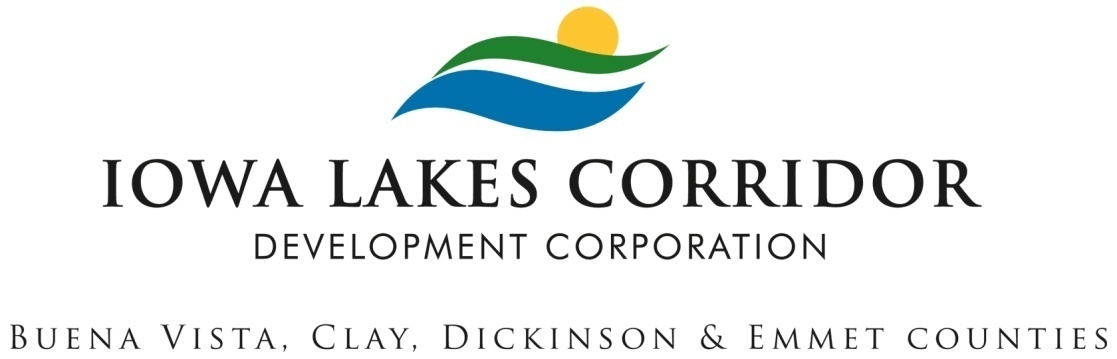 2022 Young Professional of the Year Award Nomination FormDeadline: Nomination forms are due to the Iowa Lakes Corridor office by 4 p.m. on Monday, October 31.Notification: Winners will be notified the week of October 31st, and the awards will be presented at the 12th Annual Iowa Lakes Corridor Business Recognition Luncheon on Wednesday, November 16th.Return Nomination Form to:	Iowa Lakes Corridor Development Corporation	520 2nd Avenue East, Suite 2	Spencer, IA 51301	Fax: 712-580-3472	E-mail: apetersen@lakescorridor.com  Eligibility The Young Professional must be between the ages of 21-40 working in a professional career environment. The Young Professional must reside in the Iowa Lakes Corridor Region: Buena Vista, Clay, Dickinson and Emmet counties. Any individual can submit a nomination for any Young Professional.  Young Professionals can nominate themselves for the award as well.  Multiple nominations can be submitted for individuals. Individuals will be judged based on the following criteria:Commitment to their communityImpact on their place of workVolunteerism and civic engagementSocial engagement with other young professionals.Judging Nominations will be reviewed and judged by the selection committee, consisting of a mix of business owners, educational representatives, one member of the Young Professionals group, and community leaders throughout the region. Please complete the form below. All information will be kept confidential, and answers provided will be used solely by the judges for the purpose of determining the awards.Nominator’s Contact InformationName:			Place of work:	Address:			City/State/Zip:	Phone:			NominationYoung Professional Name:	Place of Work:					
Work Address:					City/State/Zip:					Phone:									Email:		Please feel free to attach additional documentation/information that may be useful.Please tell us how this Young Professional exemplifies leadership in the following areas:Commitment to their communityImpact on their place of workVolunteerism and civic engagementSocial engagement with other young professionals.Are they a part of any community organizations, boards or volunteer groups? Do they hold leadership positions in these groups?Please tell us anything else you would like the selection committee to know about the Young Professional. If you have a personal story to tell, please share this here. Thank you for your nomination!Deadline for nominations is 4 p.m. on Monday, October 31st.